УПРАВЛЕНИЕ ОБРАЗОВАНИЯ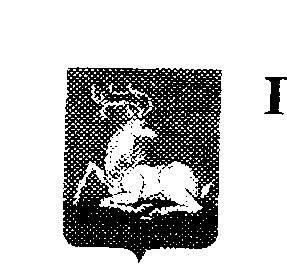 Администрации Одинцовского муниципального районаП Р И К А З31.10. 2013  г.     №1714 г. ОдинцовоО проведении  муниципального этапа всероссийской олимпиады школьников по французскому языкув 2013-2014 учебном году            В целях развития творческих способностей учащихся, выявления и воспитания одаренных детей, а также во исполнение  приказа  Министерства  образования  Московской области № 3820  от 07.10.2013 г.   «О проведении муниципального этапа  всероссийской олимпиады школьников по общеобразовательным  предметам в 2013-2014 учебном году» в соответствии с приказом Управления образования Администрации Одинцовского  муниципального района № 1572 от 11.10.2013г. «О проведении муниципального этапа  всероссийской  олимпиады школьников по общеобразовательным предметам  в Одинцовском муниципальном районе в 2013-2014 учебном году»ПРИКАЗЫВАЮ: 1.Провести муниципальный этап  всероссийской олимпиады школьников по французскому языку в МБОУ Одинцовской гимназии № 4   24 ноября 2013 года (воскресенье) в 10.00 для обучающихся 7-11 классов (I этап – письменный тур, II –этап устный тур) 2. Для подготовки и проведения муниципального этапа всероссийской олимпиады школьников по французскому языку утвердить оргкомитет из учителей Одинцовского района (по согласованию с руководителями общеобразовательных учреждений, приложение № 1). Явка членов оргкомитета 24 ноября 2013 г. в 9.30 в МБОУ  Одинцовскую  гимназию № 4.3. Для подведения итогов олимпиады утвердить жюри (по согласованию с руководителями общеобразовательных учреждений, приложение № 2). Явка членов жюри 24 ноября в МБОУ  Одинцовскую гимназию № 4 по проверке 7-8 классов  в 11.30., по проверке устных и письменных заданий 9-11 классов в 14.00. 4.Утвердить состав конфликтной комиссии по итогам муниципального этапа всероссийской олимпиады школьников по французскому языку (приложение №3).5.Провести заседание конфликтной комиссии  2 декабря 2013 года в 15.30 в МБОУ Одинцовской гимназии №46.Руководителям  общеобразовательных учреждений:6.1. Направить команду для участия в муниципальном этапе всероссийской олимпиады школьников по французскому языку: по 1 уч-ся от параллели общеобразовательных классов (дополнительно в состав команды могут быть включены победители муниципального этапа всероссийской олимпиады школьников  по французском языку 2012-2013 учебного года).6.2. Издать приказ о направлении обучающихся для участия в олимпиаде, назначить сопровождающего должностного лица к месту проведения олимпиады и обратно по маршруту, возложить на него ответственность за жизнь и здоровье обучающихся.6.3.Провести целевые инструктажи: с лицами, ответственными за сопровождение обучающихся,  произвести запись в журнале регистрации инструктажа по охране труда обучающихся.6.4.Направить 24 ноября 2013 года к 10.00 учителей, занятых в оргкомитете олимпиады (приложение №1), в МБОУ Одинцовскую гимназию №4.6.5. Обеспечить явку членов жюри на проверку и оценивание олимпиадных работ согласно п.3. приказа. 6.6. Обеспечить явку членов конфликтной комиссии для рассмотрения апелляций согласно п.5 приказа.6.8. Предоставить  отгулы в каникулярное время учителям, занятым в оргкомитете и жюри олимпиады.7.Руководителю МБОУ Одинцовской гимназии №4 (Кузнецовой И.Н.) подготовить кабинеты для проведения муниципального этапа всероссийской олимпиады школьников по французскому языку.8.Контроль  за  исполнением приказа возложить на Шрамко Ж.В., директора  УМЦ «Развитие образования».       Начальник  Управления  образования                                              Л.Е. ЕгоровПриложение №1к приказу Управления образованияот ___.11.2011 г. № ____СПИСОКчленов оргкомитета  муниципального этапа всероссийской  олимпиады школьников
по французскому языкуЧлены оргкомитетаДиректор УМЦ  «Развитие  образования»                               Ж.В. ШрамкоПриложение № 2 к приказу Управления образованияот ____.11.2012 г. № ____СПИСОКчленов жюри муниципального этапа всероссийской олимпиады школьников
по французскому языку                     Директор УМЦ  «Развитие  образования»                               Ж.В. ШрамкоПриложение №3к приказу Управления образования                                                                                                      .10.2013г.     № __   _СПИСОКчленов жюри конфликтной комиссии муниципального этапа всероссийской олимпиады школьников по французскому языкуПредседатель –Кожемякина Надежда Александровна, руководитель РМО учителей французского языка, учитель французского языка Одинцовского лицея №2  Члены комиссии: Волкова Лидия Федоровна, учитель французского языка МБОУ Немчиновского лицея;Цыгипало Елена Романовна, учитель французского языка МБОУ Одинцовской гимназии № 14.Ф.И.О.ОУПредседательДавыденкова Наталия ПетровнаМетодист УМЦ «Развитие образования»Заместитель председателяМинаева Ольга ВитальевнаУчитель английского языка МБОУ Одинцовской гимназии №4СекретарьЛонкина Алевтина ГеннадьевнаУМЦ  «Развитие образования»№ п/пФ.И.О.ОУЗахарова Людмила АнатольевнаУчитель английского языка МБОУ Одинцовской гимназии №4Галисевич Наталья АлексеевнаУчитель начальных классов МБОУ Одинцовской гимназии №4Волкова Елена АлександровнаУчитель английского классов МБОУ Одинцовской гимназии №4Соловей Людмила ВасильевнаУчитель английского языка МБОУ Одинцовской гимназии №4Майорова Светлана СерафимовнаУчитель русского языка и литературы МБОУ Одинцовской гимназии №4Нехлопочина Любовь ВячеславовнаСоциальный педагог  МБОУ Одинцовской гимназии №4Шипунова Людмила СатвалдиевнаУчитель английского языка МБОУ Одинцовской гимназии №4Ф.И.О.Занимаемая длжностьОУПредседатель Елец Анна МихайловнаУчитель французского языка МБОУ Одинцовской  гимназии №4по проверке 7-8 классовпо проверке 7-8 классовпо проверке 7-8 классов1Биденко Наталья ГенриховнаУчитель французского языка Одинцовской сош. №8 2Буштырёва Наталья Ивановна Учитель французского языка Одинцовского лицея №2  по проверке 9-11 классовпо проверке 9-11 классовпо проверке 9-11 классов2Костина Елена АлексеевнаУчитель французского языка МБОУ Одинцовской  лицея №23Микус Татьяна Михайловна Учитель французского языка МБОУ Немчиновского лицея. 